Túrakód: TK-R_ÉK-n_+_f  / Táv.: 84,2 km  Szintidő: 6:14 óra, (átlagseb.: 13,51 km/h  /  Frissítve: 2022-12-15Túranév: Kerékpáros Terep-túra rövidtáv ÉK-negyed _+_fRésztávokhoz javasolt rész-szintidők (kerekített adatok, átlagsebességgel kalkulálva):Feldolgozták: Baráth László, Hernyik András, Valkai Árpád, 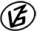 Tapasztalataidat, élményeidet őrömmel fogadjuk! 
(Fotó és videó anyagokat is várunk.)RésztávRésztávRész-szintidőRész-szintidőTK-R_ÉK-n_+_f_01-rtRajt-Cél  (Dózsa-ház) - Kistőke Vm.0:480:48TK-R_ÉK-n_+_f_02-rtKistőke Vm.- Megyehatár-fakereszt0:371:25TK-R_ÉK-n_+_f_03-rtMegyehatár-fakereszt - Gödény-halom0:572:23TK-R_ÉK-n_+_f_04-rtGödény-halom - Ecseri templomrom0:473:10TK-R_ÉK-n_+_f_05-rtEcseri templomrom - Cserebökény0:403:49TK-R_ÉK-n_+_f_06-rtCserebökény - Cserna-féle szélmalom0:284:17TK-R_ÉK-n_+_f_07-rtCserna-féle szélmalom - Csúcstelek kőris-sor0:154:32TK-R_ÉK-n_+_f_08-rtCsúcstelek kőris-sor - Dónát, csatornapart (1)0:274:58TK-R_ÉK-n_+_f_09-rtDónát, csatornapart (1) - Aradi út (4445)0:215:20TK-R_ÉK-n_+_f_10-rtAradi út (4445) - Termál-tó Ökoturisztikai bázis0:355:46TK-R_ÉK-n_+_f_11-rtTermál-tó Ökoturisztikai bázis - Rajt-Cél (Dózsa-ház)0:196:14